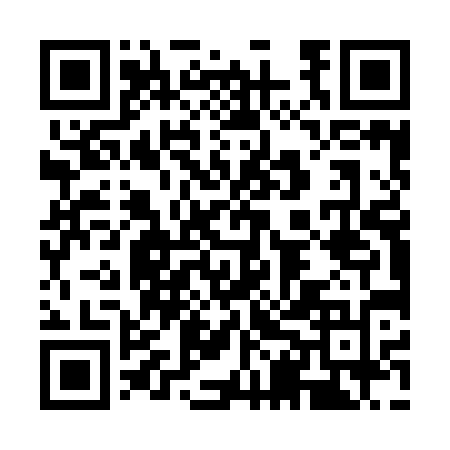 Prayer times for Amar Strath Ossian, UKWed 1 May 2024 - Fri 31 May 2024High Latitude Method: Angle Based RulePrayer Calculation Method: Islamic Society of North AmericaAsar Calculation Method: HanafiPrayer times provided by https://www.salahtimes.comDateDayFajrSunriseDhuhrAsrMaghribIsha1Wed3:235:301:156:299:0211:092Thu3:225:281:156:309:0411:103Fri3:215:251:156:319:0611:114Sat3:195:231:156:339:0811:125Sun3:185:211:156:349:1011:136Mon3:175:191:156:359:1211:147Tue3:165:161:156:369:1411:158Wed3:155:141:156:379:1611:169Thu3:145:121:156:399:1811:1710Fri3:135:101:156:409:2011:1811Sat3:125:081:156:419:2211:1912Sun3:115:061:156:429:2411:2013Mon3:105:041:156:439:2611:2114Tue3:095:021:156:449:2811:2215Wed3:085:001:156:459:3011:2316Thu3:074:581:156:479:3211:2417Fri3:064:561:156:489:3411:2518Sat3:054:551:156:499:3611:2619Sun3:044:531:156:509:3811:2720Mon3:034:511:156:519:4011:2821Tue3:024:491:156:529:4111:2822Wed3:024:481:156:539:4311:2923Thu3:014:461:156:549:4511:3024Fri3:004:451:156:559:4711:3125Sat2:594:431:156:569:4811:3226Sun2:594:421:156:569:5011:3327Mon2:584:401:166:579:5211:3428Tue2:574:391:166:589:5311:3529Wed2:574:381:166:599:5511:3530Thu2:564:361:167:009:5611:3631Fri2:564:351:167:019:5811:37